Publicita - Oznámenie o realizácii projektu Web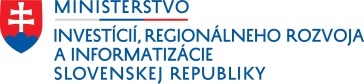 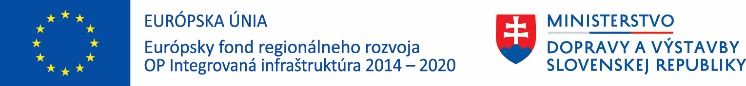 Názov projektu: WiFi pre Teba v obci Liptovské Revúce
ITMS2014+: 311071AIW4
Operačný program: Integrovaná infraštruktúra
Prioritná os: 7. Informačná spoločnosť
Špecifický cieľ: 7.1 Zvýšenie pokrytia širokopásmovým internetom / NGN
Prijímateľ: Obec Liptovské Revúce, Stredná Revúca 386, 034 74 Liptovské Revúce
Miesto realizácie: Obec Liptovské Revúce
Výška nenávratného finančného príspevku: 14 250,00 €
Stručný opis projektu: Hlavným cieľom projektu je zvýšenie dostupnosti širokopásmového internetu v obci prostredníctvom vybudovania bezplatných WiFi zón. Vybudovanie WiFi prístupových bodov na verejne dostupných priestranstvách poskytne bezplatné pripojenie všetkým občanom a návštevníkom obce  k širokopásmovému internetu o minimálnej rýchlosti 30 Mbit/s. V obci sú umiestnené WiFi prístupové body nasledovne (AP):Externé AP v počte 2 ks,  Interné AP v počte 12 ks.Aktuálny stav realizácie projektu: Projekt je funkčný,  dielo v prevádzke.

Identifikácia jednotlivých prístupových bodov v obci Liptovské Revúce:
1. AP1: Interné AP umiestnené v budove Kultúrneho domu Pokrytie priestoru spoločenskej sály kultúrneho domu – ide o verejný priestor v budove KD kde prebiehajú kultúrno-spoločenské akcie.
2. AP2: Interné AP Stredná Revúca Hasičská zbrojnica. Pokrytie priestoru klubovej miestnosti v budove Hasičskej zbrojnice na prvom poschodí. 3. AP3: Interné AP Stredná Revúca Hasičská zbrojnica. Pokrytie priestoru klubovej miestnosti umiestnenej na prízemí v budove Hasičskej zbrojnice.
4. AP4: Interné AP Nižná Revúca Hasičská zbrojnica. Pokrytie priestoru spoločenskej miestnosti, ktorá sa nachádza v zrekonštruovaných priestoroch v budove Hasičskej zbrojnice. 5. AP5: Interné AP Nižná Revúca Hasičská zbrojnica. Pokrytie priestoru klubovej miestnosti umiestnenej v budove Hasičskej zbrojnice. 6. AP6: Interné AP Vyšná Revúca Hasičská zbrojnica. Pokrytie priestoru spoločenskej miestnosti, ktorá sa nachádza v zrekonštruovaných priestoroch v budove Hasičskej zbrojnice. 7. AP7: Interné AP Vyšná Revúca Hasičská zbrojnica. Pokrytie priestoru klubovej miestnosti, ktorá sa nachádza v zrekonštruovaných priestoroch v budove Hasičskej zbrojnice. 8. AP8: Interné AP Obecný dom (Budova TJ TATRAN) Pokrytie priestoru klubovej miestnosti č.1.9. AP9: Interné AP Obecný dom (Budova TJ TATRAN) Pokrytie priestoru klubovej miestnosti č.2.10. AP10: Interné AP Obecný úrad Umiestnené v budove Obecného úradu. Pokrytie priestoru obecnej knižnice 11. AP11: Interné AP Obecný úrad. Umiestnené v budove Obecného úradu. Pokrytie priestoru spoločenského priestoru čitárne obecnej knižnice – ide o verejný priestor budovy OÚ, 12. AP12: Interné AP Obecný úrad. Umiestnené v budove Obecného úradu. Pokrytie priestoru spoločenských priestorov OÚ – ide o verejný priestor budovy kde prebiehajú rôzne spoločenské a príležitostné 13. AP13: Externé AP Obecný dom ( Budova TJ TATRAN) - 1 časť priestoru Externé AP bude umiestnené v lokalite obecného športového areálu na budove. 14. AP14: Externé AP Obecný dom ( Budova TJ TATRAN) - 2 časť priestoru Externé AP bude umiestnené v lokalite obecného športového areálu na budove. Informácie o Operačnom programe Integrovaná infraštruktúra obdobie 2014-2020“ nájdete na: www.opii.gov.skRiadiaci orgán: www.mirri.gov.sk  Centrálny koordinačný orgán: www.eufondy.skDoplňujúce odkazy na web stránky: www.mindop.sk     www.opvai.sk   www.itms2014.sk